The Family Court of the State of 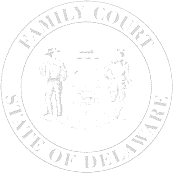 In and For  New Castle   Kent   Sussex CountyCONSENT TO TERMINATE AND TRANSFER PARENTAL RIGHTSPetitioner	v. Respondent		TERMINATION OF PARENTAL RIGHTSCONSENT PARTY STATEMENTCONFIRMATION STATEMENTI, the undersigned, hereby certify the following:NameNameNameNameNameNameFile NumberFile NumberStreet Address (including Apt)Street Address (including Apt)Street Address (including Apt)Street Address (including  Apt)Street Address (including  Apt)Street Address (including  Apt)P.O. Box NumberP.O. Box NumberP.O. Box NumberP.O. Box NumberP.O. Box NumberP.O. Box NumberPetition NumberPetition NumberCity	            State        Zip CodeCity	            State        Zip CodeCity	            State        Zip Code  City	          State	      Zip Code  City	          State	      Zip Code  City	          State	      Zip CodeD.O.B.D.O.B.D.O.B.  D.O.B.  D.O.B.  D.O.B.Email AddressEmail AddressEmail AddressEmail AddressEmail AddressEmail AddressAttorney Name Attorney Name Attorney Name Attorney Name Attorney Name Attorney Name 1.I,, am the Mother Father  Presumed Father , am the Mother Father  Presumed Father , am the Mother Father  Presumed Father , am the Mother Father  Presumed Father 1.of the following children:of the following children:of the following children:of the following children:of the following children:of the following children:of the following children:of the following children:of the following children:of the following children:of the following children:1.2.I consent to the termination and transfer of my parental rights in my child(ren) named in paragraph 1 above for the purpose of adoption to:I consent to the termination and transfer of my parental rights in my child(ren) named in paragraph 1 above for the purpose of adoption to:I consent to the termination and transfer of my parental rights in my child(ren) named in paragraph 1 above for the purpose of adoption to:I consent to the termination and transfer of my parental rights in my child(ren) named in paragraph 1 above for the purpose of adoption to:I consent to the termination and transfer of my parental rights in my child(ren) named in paragraph 1 above for the purpose of adoption to:I consent to the termination and transfer of my parental rights in my child(ren) named in paragraph 1 above for the purpose of adoption to:I consent to the termination and transfer of my parental rights in my child(ren) named in paragraph 1 above for the purpose of adoption to:I consent to the termination and transfer of my parental rights in my child(ren) named in paragraph 1 above for the purpose of adoption to:I consent to the termination and transfer of my parental rights in my child(ren) named in paragraph 1 above for the purpose of adoption to:I consent to the termination and transfer of my parental rights in my child(ren) named in paragraph 1 above for the purpose of adoption to:I consent to the termination and transfer of my parental rights in my child(ren) named in paragraph 1 above for the purpose of adoption to:2. The Department of Services for Children, Youth, and Their Families or an approved adoption agency, The Department of Services for Children, Youth, and Their Families or an approved adoption agency, The Department of Services for Children, Youth, and Their Families or an approved adoption agency, The Department of Services for Children, Youth, and Their Families or an approved adoption agency, The Department of Services for Children, Youth, and Their Families or an approved adoption agency, The Department of Services for Children, Youth, and Their Families or an approved adoption agency, The Department of Services for Children, Youth, and Their Families or an approved adoption agency, The Department of Services for Children, Youth, and Their Families or an approved adoption agency, The Department of Services for Children, Youth, and Their Families or an approved adoption agency,2.namely:namely:2. Chosen Adopted Parents:  Chosen Adopted Parents:  Chosen Adopted Parents:  Chosen Adopted Parents:  Chosen Adopted Parents:  Chosen Adopted Parents: 3.I understand the importance of my decision and fully realize the effects of the termination of my parental rights in this child (these children).I understand the importance of my decision and fully realize the effects of the termination of my parental rights in this child (these children).I understand the importance of my decision and fully realize the effects of the termination of my parental rights in this child (these children).I understand the importance of my decision and fully realize the effects of the termination of my parental rights in this child (these children).I understand the importance of my decision and fully realize the effects of the termination of my parental rights in this child (these children).I understand the importance of my decision and fully realize the effects of the termination of my parental rights in this child (these children).I understand the importance of my decision and fully realize the effects of the termination of my parental rights in this child (these children).I understand the importance of my decision and fully realize the effects of the termination of my parental rights in this child (these children).I understand the importance of my decision and fully realize the effects of the termination of my parental rights in this child (these children).I understand the importance of my decision and fully realize the effects of the termination of my parental rights in this child (these children).I understand the importance of my decision and fully realize the effects of the termination of my parental rights in this child (these children).4.I understand that by terminating my parental rights, all of my rights and obligations to this child (these children) will be extinguished, except for any arrearages of child support.I understand that by terminating my parental rights, all of my rights and obligations to this child (these children) will be extinguished, except for any arrearages of child support.I understand that by terminating my parental rights, all of my rights and obligations to this child (these children) will be extinguished, except for any arrearages of child support.I understand that by terminating my parental rights, all of my rights and obligations to this child (these children) will be extinguished, except for any arrearages of child support.I understand that by terminating my parental rights, all of my rights and obligations to this child (these children) will be extinguished, except for any arrearages of child support.I understand that by terminating my parental rights, all of my rights and obligations to this child (these children) will be extinguished, except for any arrearages of child support.I understand that by terminating my parental rights, all of my rights and obligations to this child (these children) will be extinguished, except for any arrearages of child support.I understand that by terminating my parental rights, all of my rights and obligations to this child (these children) will be extinguished, except for any arrearages of child support.I understand that by terminating my parental rights, all of my rights and obligations to this child (these children) will be extinguished, except for any arrearages of child support.I understand that by terminating my parental rights, all of my rights and obligations to this child (these children) will be extinguished, except for any arrearages of child support.I understand that by terminating my parental rights, all of my rights and obligations to this child (these children) will be extinguished, except for any arrearages of child support.5.I understand that after this consent is signed by me, this consent is final and may not be revoked by me for any reason except:I understand that after this consent is signed by me, this consent is final and may not be revoked by me for any reason except:I understand that after this consent is signed by me, this consent is final and may not be revoked by me for any reason except:I understand that after this consent is signed by me, this consent is final and may not be revoked by me for any reason except:I understand that after this consent is signed by me, this consent is final and may not be revoked by me for any reason except:I understand that after this consent is signed by me, this consent is final and may not be revoked by me for any reason except:I understand that after this consent is signed by me, this consent is final and may not be revoked by me for any reason except:I understand that after this consent is signed by me, this consent is final and may not be revoked by me for any reason except:I understand that after this consent is signed by me, this consent is final and may not be revoked by me for any reason except:I understand that after this consent is signed by me, this consent is final and may not be revoked by me for any reason except:I understand that after this consent is signed by me, this consent is final and may not be revoked by me for any reason except:5.(a) within fourteen (14) days of executing this consent, I deliver written notification of revocation to whom the parental rights are to be transferred that I revoke my consent; OR(a) within fourteen (14) days of executing this consent, I deliver written notification of revocation to whom the parental rights are to be transferred that I revoke my consent; OR(a) within fourteen (14) days of executing this consent, I deliver written notification of revocation to whom the parental rights are to be transferred that I revoke my consent; OR(a) within fourteen (14) days of executing this consent, I deliver written notification of revocation to whom the parental rights are to be transferred that I revoke my consent; OR(a) within fourteen (14) days of executing this consent, I deliver written notification of revocation to whom the parental rights are to be transferred that I revoke my consent; OR(a) within fourteen (14) days of executing this consent, I deliver written notification of revocation to whom the parental rights are to be transferred that I revoke my consent; OR(a) within fourteen (14) days of executing this consent, I deliver written notification of revocation to whom the parental rights are to be transferred that I revoke my consent; OR(a) within fourteen (14) days of executing this consent, I deliver written notification of revocation to whom the parental rights are to be transferred that I revoke my consent; OR(a) within fourteen (14) days of executing this consent, I deliver written notification of revocation to whom the parental rights are to be transferred that I revoke my consent; OR(a) within fourteen (14) days of executing this consent, I deliver written notification of revocation to whom the parental rights are to be transferred that I revoke my consent; OR(a) within fourteen (14) days of executing this consent, I deliver written notification of revocation to whom the parental rights are to be transferred that I revoke my consent; OR5.(b) I comply with the following instruction for revocation: (b) I comply with the following instruction for revocation: (b) I comply with the following instruction for revocation: (b) I comply with the following instruction for revocation: (b) I comply with the following instruction for revocation: (b) I comply with the following instruction for revocation: (b) I comply with the following instruction for revocation: (b) I comply with the following instruction for revocation: 5.; OR5.(c)  the agency or individual that accepted the consent and I agree to its revocation.(c)  the agency or individual that accepted the consent and I agree to its revocation.(c)  the agency or individual that accepted the consent and I agree to its revocation.(c)  the agency or individual that accepted the consent and I agree to its revocation.(c)  the agency or individual that accepted the consent and I agree to its revocation.(c)  the agency or individual that accepted the consent and I agree to its revocation.(c)  the agency or individual that accepted the consent and I agree to its revocation.(c)  the agency or individual that accepted the consent and I agree to its revocation.(c)  the agency or individual that accepted the consent and I agree to its revocation.(c)  the agency or individual that accepted the consent and I agree to its revocation.(c)  the agency or individual that accepted the consent and I agree to its revocation.6.I also understand that the Court may set aside my consent if I establish:I also understand that the Court may set aside my consent if I establish:I also understand that the Court may set aside my consent if I establish:I also understand that the Court may set aside my consent if I establish:I also understand that the Court may set aside my consent if I establish:I also understand that the Court may set aside my consent if I establish:I also understand that the Court may set aside my consent if I establish:I also understand that the Court may set aside my consent if I establish:I also understand that the Court may set aside my consent if I establish:I also understand that the Court may set aside my consent if I establish:I also understand that the Court may set aside my consent if I establish:(a) By clear and convincing evidence, before a decree of adoption is issued, that my consent was obtained by fraud or duress; or(b) By a preponderance of the evidence, that a condition permitting revocation, as expressly provided for in this consent, as set forth in Paragraph 5(b) above, has occurred.(a) By clear and convincing evidence, before a decree of adoption is issued, that my consent was obtained by fraud or duress; or(b) By a preponderance of the evidence, that a condition permitting revocation, as expressly provided for in this consent, as set forth in Paragraph 5(b) above, has occurred.(a) By clear and convincing evidence, before a decree of adoption is issued, that my consent was obtained by fraud or duress; or(b) By a preponderance of the evidence, that a condition permitting revocation, as expressly provided for in this consent, as set forth in Paragraph 5(b) above, has occurred.(a) By clear and convincing evidence, before a decree of adoption is issued, that my consent was obtained by fraud or duress; or(b) By a preponderance of the evidence, that a condition permitting revocation, as expressly provided for in this consent, as set forth in Paragraph 5(b) above, has occurred.(a) By clear and convincing evidence, before a decree of adoption is issued, that my consent was obtained by fraud or duress; or(b) By a preponderance of the evidence, that a condition permitting revocation, as expressly provided for in this consent, as set forth in Paragraph 5(b) above, has occurred.(a) By clear and convincing evidence, before a decree of adoption is issued, that my consent was obtained by fraud or duress; or(b) By a preponderance of the evidence, that a condition permitting revocation, as expressly provided for in this consent, as set forth in Paragraph 5(b) above, has occurred.(a) By clear and convincing evidence, before a decree of adoption is issued, that my consent was obtained by fraud or duress; or(b) By a preponderance of the evidence, that a condition permitting revocation, as expressly provided for in this consent, as set forth in Paragraph 5(b) above, has occurred.(a) By clear and convincing evidence, before a decree of adoption is issued, that my consent was obtained by fraud or duress; or(b) By a preponderance of the evidence, that a condition permitting revocation, as expressly provided for in this consent, as set forth in Paragraph 5(b) above, has occurred.(a) By clear and convincing evidence, before a decree of adoption is issued, that my consent was obtained by fraud or duress; or(b) By a preponderance of the evidence, that a condition permitting revocation, as expressly provided for in this consent, as set forth in Paragraph 5(b) above, has occurred.(a) By clear and convincing evidence, before a decree of adoption is issued, that my consent was obtained by fraud or duress; or(b) By a preponderance of the evidence, that a condition permitting revocation, as expressly provided for in this consent, as set forth in Paragraph 5(b) above, has occurred.(a) By clear and convincing evidence, before a decree of adoption is issued, that my consent was obtained by fraud or duress; or(b) By a preponderance of the evidence, that a condition permitting revocation, as expressly provided for in this consent, as set forth in Paragraph 5(b) above, has occurred.7.I understand that this consent may be revoked if a court of competent jurisdiction decides not to terminate the other parent’s rights to this child (these children).I understand that this consent may be revoked if a court of competent jurisdiction decides not to terminate the other parent’s rights to this child (these children).I understand that this consent may be revoked if a court of competent jurisdiction decides not to terminate the other parent’s rights to this child (these children).I understand that this consent may be revoked if a court of competent jurisdiction decides not to terminate the other parent’s rights to this child (these children).I understand that this consent may be revoked if a court of competent jurisdiction decides not to terminate the other parent’s rights to this child (these children).I understand that this consent may be revoked if a court of competent jurisdiction decides not to terminate the other parent’s rights to this child (these children).I understand that this consent may be revoked if a court of competent jurisdiction decides not to terminate the other parent’s rights to this child (these children).I understand that this consent may be revoked if a court of competent jurisdiction decides not to terminate the other parent’s rights to this child (these children).I understand that this consent may be revoked if a court of competent jurisdiction decides not to terminate the other parent’s rights to this child (these children).I understand that this consent may be revoked if a court of competent jurisdiction decides not to terminate the other parent’s rights to this child (these children).I understand that this consent may be revoked if a court of competent jurisdiction decides not to terminate the other parent’s rights to this child (these children).8.I have read or have had read to me the Consent Party Statement set forth on an attachment to this form and fully understand and agree with each statement.I have read or have had read to me the Consent Party Statement set forth on an attachment to this form and fully understand and agree with each statement.I have read or have had read to me the Consent Party Statement set forth on an attachment to this form and fully understand and agree with each statement.I have read or have had read to me the Consent Party Statement set forth on an attachment to this form and fully understand and agree with each statement.I have read or have had read to me the Consent Party Statement set forth on an attachment to this form and fully understand and agree with each statement.I have read or have had read to me the Consent Party Statement set forth on an attachment to this form and fully understand and agree with each statement.I have read or have had read to me the Consent Party Statement set forth on an attachment to this form and fully understand and agree with each statement.I have read or have had read to me the Consent Party Statement set forth on an attachment to this form and fully understand and agree with each statement.I have read or have had read to me the Consent Party Statement set forth on an attachment to this form and fully understand and agree with each statement.I have read or have had read to me the Consent Party Statement set forth on an attachment to this form and fully understand and agree with each statement.I have read or have had read to me the Consent Party Statement set forth on an attachment to this form and fully understand and agree with each statement.9.I understand that I have a right to file a written notarized statement with the Department of Health and Social Services, Division of Vital Statistics, denying the release of any identifying information.  I am aware that, notwithstanding any other provision in the Delaware Code to the contrary, an adoptee 21 years of age or older may obtain a copy of his or her original record of birth from the State Registrar, even if that record has been impounded, unless the birth parent has, within the most recent three-year period, filed a written notarized statement with the Department of Health and Social Services, Division of Vital Statistics, denying the release of any identifying information.I understand that I have a right to file a written notarized statement with the Department of Health and Social Services, Division of Vital Statistics, denying the release of any identifying information.  I am aware that, notwithstanding any other provision in the Delaware Code to the contrary, an adoptee 21 years of age or older may obtain a copy of his or her original record of birth from the State Registrar, even if that record has been impounded, unless the birth parent has, within the most recent three-year period, filed a written notarized statement with the Department of Health and Social Services, Division of Vital Statistics, denying the release of any identifying information.I understand that I have a right to file a written notarized statement with the Department of Health and Social Services, Division of Vital Statistics, denying the release of any identifying information.  I am aware that, notwithstanding any other provision in the Delaware Code to the contrary, an adoptee 21 years of age or older may obtain a copy of his or her original record of birth from the State Registrar, even if that record has been impounded, unless the birth parent has, within the most recent three-year period, filed a written notarized statement with the Department of Health and Social Services, Division of Vital Statistics, denying the release of any identifying information.I understand that I have a right to file a written notarized statement with the Department of Health and Social Services, Division of Vital Statistics, denying the release of any identifying information.  I am aware that, notwithstanding any other provision in the Delaware Code to the contrary, an adoptee 21 years of age or older may obtain a copy of his or her original record of birth from the State Registrar, even if that record has been impounded, unless the birth parent has, within the most recent three-year period, filed a written notarized statement with the Department of Health and Social Services, Division of Vital Statistics, denying the release of any identifying information.I understand that I have a right to file a written notarized statement with the Department of Health and Social Services, Division of Vital Statistics, denying the release of any identifying information.  I am aware that, notwithstanding any other provision in the Delaware Code to the contrary, an adoptee 21 years of age or older may obtain a copy of his or her original record of birth from the State Registrar, even if that record has been impounded, unless the birth parent has, within the most recent three-year period, filed a written notarized statement with the Department of Health and Social Services, Division of Vital Statistics, denying the release of any identifying information.I understand that I have a right to file a written notarized statement with the Department of Health and Social Services, Division of Vital Statistics, denying the release of any identifying information.  I am aware that, notwithstanding any other provision in the Delaware Code to the contrary, an adoptee 21 years of age or older may obtain a copy of his or her original record of birth from the State Registrar, even if that record has been impounded, unless the birth parent has, within the most recent three-year period, filed a written notarized statement with the Department of Health and Social Services, Division of Vital Statistics, denying the release of any identifying information.I understand that I have a right to file a written notarized statement with the Department of Health and Social Services, Division of Vital Statistics, denying the release of any identifying information.  I am aware that, notwithstanding any other provision in the Delaware Code to the contrary, an adoptee 21 years of age or older may obtain a copy of his or her original record of birth from the State Registrar, even if that record has been impounded, unless the birth parent has, within the most recent three-year period, filed a written notarized statement with the Department of Health and Social Services, Division of Vital Statistics, denying the release of any identifying information.I understand that I have a right to file a written notarized statement with the Department of Health and Social Services, Division of Vital Statistics, denying the release of any identifying information.  I am aware that, notwithstanding any other provision in the Delaware Code to the contrary, an adoptee 21 years of age or older may obtain a copy of his or her original record of birth from the State Registrar, even if that record has been impounded, unless the birth parent has, within the most recent three-year period, filed a written notarized statement with the Department of Health and Social Services, Division of Vital Statistics, denying the release of any identifying information.I understand that I have a right to file a written notarized statement with the Department of Health and Social Services, Division of Vital Statistics, denying the release of any identifying information.  I am aware that, notwithstanding any other provision in the Delaware Code to the contrary, an adoptee 21 years of age or older may obtain a copy of his or her original record of birth from the State Registrar, even if that record has been impounded, unless the birth parent has, within the most recent three-year period, filed a written notarized statement with the Department of Health and Social Services, Division of Vital Statistics, denying the release of any identifying information.I understand that I have a right to file a written notarized statement with the Department of Health and Social Services, Division of Vital Statistics, denying the release of any identifying information.  I am aware that, notwithstanding any other provision in the Delaware Code to the contrary, an adoptee 21 years of age or older may obtain a copy of his or her original record of birth from the State Registrar, even if that record has been impounded, unless the birth parent has, within the most recent three-year period, filed a written notarized statement with the Department of Health and Social Services, Division of Vital Statistics, denying the release of any identifying information.I understand that I have a right to file a written notarized statement with the Department of Health and Social Services, Division of Vital Statistics, denying the release of any identifying information.  I am aware that, notwithstanding any other provision in the Delaware Code to the contrary, an adoptee 21 years of age or older may obtain a copy of his or her original record of birth from the State Registrar, even if that record has been impounded, unless the birth parent has, within the most recent three-year period, filed a written notarized statement with the Department of Health and Social Services, Division of Vital Statistics, denying the release of any identifying information.10.I know and understand that I have the right to be served with a copy of the petition for termination of my parental rights and to attend a hearing on my important decision to terminate my parental rights in my child(ren).  I understand that the Family Court may conduct a hearing on this matter, which I have a right to attend.  I waive my rights to the following:  I know and understand that I have the right to be served with a copy of the petition for termination of my parental rights and to attend a hearing on my important decision to terminate my parental rights in my child(ren).  I understand that the Family Court may conduct a hearing on this matter, which I have a right to attend.  I waive my rights to the following:  I know and understand that I have the right to be served with a copy of the petition for termination of my parental rights and to attend a hearing on my important decision to terminate my parental rights in my child(ren).  I understand that the Family Court may conduct a hearing on this matter, which I have a right to attend.  I waive my rights to the following:  I know and understand that I have the right to be served with a copy of the petition for termination of my parental rights and to attend a hearing on my important decision to terminate my parental rights in my child(ren).  I understand that the Family Court may conduct a hearing on this matter, which I have a right to attend.  I waive my rights to the following:  I know and understand that I have the right to be served with a copy of the petition for termination of my parental rights and to attend a hearing on my important decision to terminate my parental rights in my child(ren).  I understand that the Family Court may conduct a hearing on this matter, which I have a right to attend.  I waive my rights to the following:  I know and understand that I have the right to be served with a copy of the petition for termination of my parental rights and to attend a hearing on my important decision to terminate my parental rights in my child(ren).  I understand that the Family Court may conduct a hearing on this matter, which I have a right to attend.  I waive my rights to the following:  I know and understand that I have the right to be served with a copy of the petition for termination of my parental rights and to attend a hearing on my important decision to terminate my parental rights in my child(ren).  I understand that the Family Court may conduct a hearing on this matter, which I have a right to attend.  I waive my rights to the following:  I know and understand that I have the right to be served with a copy of the petition for termination of my parental rights and to attend a hearing on my important decision to terminate my parental rights in my child(ren).  I understand that the Family Court may conduct a hearing on this matter, which I have a right to attend.  I waive my rights to the following:  I know and understand that I have the right to be served with a copy of the petition for termination of my parental rights and to attend a hearing on my important decision to terminate my parental rights in my child(ren).  I understand that the Family Court may conduct a hearing on this matter, which I have a right to attend.  I waive my rights to the following:  I know and understand that I have the right to be served with a copy of the petition for termination of my parental rights and to attend a hearing on my important decision to terminate my parental rights in my child(ren).  I understand that the Family Court may conduct a hearing on this matter, which I have a right to attend.  I waive my rights to the following:  I know and understand that I have the right to be served with a copy of the petition for termination of my parental rights and to attend a hearing on my important decision to terminate my parental rights in my child(ren).  I understand that the Family Court may conduct a hearing on this matter, which I have a right to attend.  I waive my rights to the following:  	my right to service of process;	my right to notice of such a hearing; 	my right to attend the hearing.	my right to service of process;	my right to notice of such a hearing; 	my right to attend the hearing.	my right to service of process;	my right to notice of such a hearing; 	my right to attend the hearing.	my right to service of process;	my right to notice of such a hearing; 	my right to attend the hearing.	my right to service of process;	my right to notice of such a hearing; 	my right to attend the hearing.	my right to service of process;	my right to notice of such a hearing; 	my right to attend the hearing.	my right to service of process;	my right to notice of such a hearing; 	my right to attend the hearing.	my right to service of process;	my right to notice of such a hearing; 	my right to attend the hearing.	my right to service of process;	my right to notice of such a hearing; 	my right to attend the hearing.	my right to service of process;	my right to notice of such a hearing; 	my right to attend the hearing.	my right to service of process;	my right to notice of such a hearing; 	my right to attend the hearing.11.I would like to receive a copy of the final order of the Court.   Yes   No  I would like to receive a copy of the final order of the Court.   Yes   No  I would like to receive a copy of the final order of the Court.   Yes   No  I would like to receive a copy of the final order of the Court.   Yes   No  I would like to receive a copy of the final order of the Court.   Yes   No  I would like to receive a copy of the final order of the Court.   Yes   No  I would like to receive a copy of the final order of the Court.   Yes   No  I would like to receive a copy of the final order of the Court.   Yes   No  I would like to receive a copy of the final order of the Court.   Yes   No  I would like to receive a copy of the final order of the Court.   Yes   No  I would like to receive a copy of the final order of the Court.   Yes   No  12.	The attorney who represents me regarding this consent is:	The attorney who represents me regarding this consent is:	The attorney who represents me regarding this consent is:	The attorney who represents me regarding this consent is:	The attorney who represents me regarding this consent is:	The attorney who represents me regarding this consent is:	The attorney who represents me regarding this consent is:	The attorney who represents me regarding this consent is:	The attorney who represents me regarding this consent is:Any questions that I have about this consent were answered by my attorney.Any questions that I have about this consent were answered by my attorney.Any questions that I have about this consent were answered by my attorney.Any questions that I have about this consent were answered by my attorney.Any questions that I have about this consent were answered by my attorney.Any questions that I have about this consent were answered by my attorney.Any questions that I have about this consent were answered by my attorney.Any questions that I have about this consent were answered by my attorney.Any questions that I have about this consent were answered by my attorney.Any questions that I have about this consent were answered by my attorney.Any questions that I have about this consent were answered by my attorney.	I do not have an attorney, I understand that if I cannot afford an attorney, an attorney may be appointed to represent me at no cost.  I knowingly and voluntarily waive any right I might have to an attorney.	I do not have an attorney, I understand that if I cannot afford an attorney, an attorney may be appointed to represent me at no cost.  I knowingly and voluntarily waive any right I might have to an attorney.	I do not have an attorney, I understand that if I cannot afford an attorney, an attorney may be appointed to represent me at no cost.  I knowingly and voluntarily waive any right I might have to an attorney.	I do not have an attorney, I understand that if I cannot afford an attorney, an attorney may be appointed to represent me at no cost.  I knowingly and voluntarily waive any right I might have to an attorney.	I do not have an attorney, I understand that if I cannot afford an attorney, an attorney may be appointed to represent me at no cost.  I knowingly and voluntarily waive any right I might have to an attorney.	I do not have an attorney, I understand that if I cannot afford an attorney, an attorney may be appointed to represent me at no cost.  I knowingly and voluntarily waive any right I might have to an attorney.	I do not have an attorney, I understand that if I cannot afford an attorney, an attorney may be appointed to represent me at no cost.  I knowingly and voluntarily waive any right I might have to an attorney.	I do not have an attorney, I understand that if I cannot afford an attorney, an attorney may be appointed to represent me at no cost.  I knowingly and voluntarily waive any right I might have to an attorney.	I do not have an attorney, I understand that if I cannot afford an attorney, an attorney may be appointed to represent me at no cost.  I knowingly and voluntarily waive any right I might have to an attorney.	I do not have an attorney, I understand that if I cannot afford an attorney, an attorney may be appointed to represent me at no cost.  I knowingly and voluntarily waive any right I might have to an attorney.	I do not have an attorney, I understand that if I cannot afford an attorney, an attorney may be appointed to represent me at no cost.  I knowingly and voluntarily waive any right I might have to an attorney.13.I understand that I will receive a copy of my signed consent.I understand that I will receive a copy of my signed consent.I understand that I will receive a copy of my signed consent.I understand that I will receive a copy of my signed consent.I understand that I will receive a copy of my signed consent.I understand that I will receive a copy of my signed consent.I understand that I will receive a copy of my signed consent.I understand that I will receive a copy of my signed consent.I understand that I will receive a copy of my signed consent.I understand that I will receive a copy of my signed consent.I understand that I will receive a copy of my signed consent.14.I have signed this consent voluntarily and of my own free will.  I have not been promised nor have I received any money or anything else of value in exchange for this consent.I have signed this consent voluntarily and of my own free will.  I have not been promised nor have I received any money or anything else of value in exchange for this consent.I have signed this consent voluntarily and of my own free will.  I have not been promised nor have I received any money or anything else of value in exchange for this consent.I have signed this consent voluntarily and of my own free will.  I have not been promised nor have I received any money or anything else of value in exchange for this consent.I have signed this consent voluntarily and of my own free will.  I have not been promised nor have I received any money or anything else of value in exchange for this consent.I have signed this consent voluntarily and of my own free will.  I have not been promised nor have I received any money or anything else of value in exchange for this consent.I have signed this consent voluntarily and of my own free will.  I have not been promised nor have I received any money or anything else of value in exchange for this consent.I have signed this consent voluntarily and of my own free will.  I have not been promised nor have I received any money or anything else of value in exchange for this consent.I have signed this consent voluntarily and of my own free will.  I have not been promised nor have I received any money or anything else of value in exchange for this consent.I have signed this consent voluntarily and of my own free will.  I have not been promised nor have I received any money or anything else of value in exchange for this consent.I have signed this consent voluntarily and of my own free will.  I have not been promised nor have I received any money or anything else of value in exchange for this consent.at(AM/PM)Date and Time SignedDate and Time SignedDate and Time SignedDate and Time SignedSignature of Consenting ParentSignature of Consenting ParentSignature of Consenting ParentPrinted Name of Consenting ParentPrinted Name of Consenting ParentPrinted Name of Consenting ParentLocation of SigningLocation of SigningLocation of SigningLocation of SigningMailing Address of Consenting ParentMailing Address of Consenting ParentMailing Address of Consenting ParentStreet AddressStreet AddressStreet AddressP.O. Box NumberP.O. Box NumberP.O. Box NumberCity 	                 State	  Zip CodeCity 	                 State	  Zip CodeCity 	                 State	  Zip CodeDate of Birth of Consenting ParentDate of Birth of Consenting ParentDate of Birth of Consenting ParentI,, the  mother   father    presumed father of, the  mother   father    presumed father of, the  mother   father    presumed father of, the  mother   father    presumed father of, the  mother   father    presumed father of, the  mother   father    presumed father of, the  mother   father    presumed father of, the  mother   father    presumed father of, the  mother   father    presumed father of, the  mother   father    presumed father of, the  mother   father    presumed father ofwho was born onwho was born onwho was born onwho was born on, do state that I:, do state that I:, do state that I:		(Child’s Name)		(Child’s Name)		(Child’s Name)		(Child’s Name)		(Child’s Name)		(Child’s Name)		(Child’s Name)		(Child’s Name)		(Child’s Name)		(Child’s Name)1.1.Believe that placement of my child for adoption byBelieve that placement of my child for adoption byBelieve that placement of my child for adoption byBelieve that placement of my child for adoption byBelieve that placement of my child for adoption byBelieve that placement of my child for adoption by, would be, would bein the child’s best interest.in the child’s best interest.in the child’s best interest.in the child’s best interest.in the child’s best interest.in the child’s best interest.in the child’s best interest.2. 2. Know that the decision to terminate my parental rights is an important one.Know that the decision to terminate my parental rights is an important one.Know that the decision to terminate my parental rights is an important one.Know that the decision to terminate my parental rights is an important one.Know that the decision to terminate my parental rights is an important one.Know that the decision to terminate my parental rights is an important one.Know that the decision to terminate my parental rights is an important one.Know that the decision to terminate my parental rights is an important one.Know that the decision to terminate my parental rights is an important one.Know that the decision to terminate my parental rights is an important one.Know that the decision to terminate my parental rights is an important one.Know that the decision to terminate my parental rights is an important one.Know that the decision to terminate my parental rights is an important one.Know that the decision to terminate my parental rights is an important one.3.3.Know and understand that when my parental rights in my child are terminated, I will no longer be the legal parent of my child.Know and understand that when my parental rights in my child are terminated, I will no longer be the legal parent of my child.Know and understand that when my parental rights in my child are terminated, I will no longer be the legal parent of my child.Know and understand that when my parental rights in my child are terminated, I will no longer be the legal parent of my child.Know and understand that when my parental rights in my child are terminated, I will no longer be the legal parent of my child.Know and understand that when my parental rights in my child are terminated, I will no longer be the legal parent of my child.Know and understand that when my parental rights in my child are terminated, I will no longer be the legal parent of my child.Know and understand that when my parental rights in my child are terminated, I will no longer be the legal parent of my child.Know and understand that when my parental rights in my child are terminated, I will no longer be the legal parent of my child.Know and understand that when my parental rights in my child are terminated, I will no longer be the legal parent of my child.Know and understand that when my parental rights in my child are terminated, I will no longer be the legal parent of my child.Know and understand that when my parental rights in my child are terminated, I will no longer be the legal parent of my child.Know and understand that when my parental rights in my child are terminated, I will no longer be the legal parent of my child.Know and understand that when my parental rights in my child are terminated, I will no longer be the legal parent of my child.4. 4. Know and understand that when I terminate my parental rights in my child that I give up all rights.Know and understand that when I terminate my parental rights in my child that I give up all rights.Know and understand that when I terminate my parental rights in my child that I give up all rights.Know and understand that when I terminate my parental rights in my child that I give up all rights.Know and understand that when I terminate my parental rights in my child that I give up all rights.Know and understand that when I terminate my parental rights in my child that I give up all rights.Know and understand that when I terminate my parental rights in my child that I give up all rights.Know and understand that when I terminate my parental rights in my child that I give up all rights.Know and understand that when I terminate my parental rights in my child that I give up all rights.Know and understand that when I terminate my parental rights in my child that I give up all rights.Know and understand that when I terminate my parental rights in my child that I give up all rights.Know and understand that when I terminate my parental rights in my child that I give up all rights.Know and understand that when I terminate my parental rights in my child that I give up all rights.Know and understand that when I terminate my parental rights in my child that I give up all rights.5.5.Know and understand that when I terminate my parental rights in my child and child is adopted, the Know and understand that when I terminate my parental rights in my child and child is adopted, the Know and understand that when I terminate my parental rights in my child and child is adopted, the Know and understand that when I terminate my parental rights in my child and child is adopted, the Know and understand that when I terminate my parental rights in my child and child is adopted, the Know and understand that when I terminate my parental rights in my child and child is adopted, the Know and understand that when I terminate my parental rights in my child and child is adopted, the Know and understand that when I terminate my parental rights in my child and child is adopted, the Know and understand that when I terminate my parental rights in my child and child is adopted, the Know and understand that when I terminate my parental rights in my child and child is adopted, the Know and understand that when I terminate my parental rights in my child and child is adopted, the Know and understand that when I terminate my parental rights in my child and child is adopted, the Know and understand that when I terminate my parental rights in my child and child is adopted, the Know and understand that when I terminate my parental rights in my child and child is adopted, the child becomes the child ofand,and as a result the child’s name may be changed.and as a result the child’s name may be changed.and as a result the child’s name may be changed.and as a result the child’s name may be changed.and as a result the child’s name may be changed.and as a result the child’s name may be changed.and as a result the child’s name may be changed.and as a result the child’s name may be changed.and as a result the child’s name may be changed.and as a result the child’s name may be changed.and as a result the child’s name may be changed.and as a result the child’s name may be changed.and as a result the child’s name may be changed.and as a result the child’s name may be changed.6.6.Know and understand that when I terminate my parental rights in my child, my child loses the right to inherit from me and I lose the right to inherit from him or her.  This shall not in any way limit my right to provide for the disposition of my estate by will.Know and understand that when I terminate my parental rights in my child, my child loses the right to inherit from me and I lose the right to inherit from him or her.  This shall not in any way limit my right to provide for the disposition of my estate by will.Know and understand that when I terminate my parental rights in my child, my child loses the right to inherit from me and I lose the right to inherit from him or her.  This shall not in any way limit my right to provide for the disposition of my estate by will.Know and understand that when I terminate my parental rights in my child, my child loses the right to inherit from me and I lose the right to inherit from him or her.  This shall not in any way limit my right to provide for the disposition of my estate by will.Know and understand that when I terminate my parental rights in my child, my child loses the right to inherit from me and I lose the right to inherit from him or her.  This shall not in any way limit my right to provide for the disposition of my estate by will.Know and understand that when I terminate my parental rights in my child, my child loses the right to inherit from me and I lose the right to inherit from him or her.  This shall not in any way limit my right to provide for the disposition of my estate by will.Know and understand that when I terminate my parental rights in my child, my child loses the right to inherit from me and I lose the right to inherit from him or her.  This shall not in any way limit my right to provide for the disposition of my estate by will.Know and understand that when I terminate my parental rights in my child, my child loses the right to inherit from me and I lose the right to inherit from him or her.  This shall not in any way limit my right to provide for the disposition of my estate by will.Know and understand that when I terminate my parental rights in my child, my child loses the right to inherit from me and I lose the right to inherit from him or her.  This shall not in any way limit my right to provide for the disposition of my estate by will.Know and understand that when I terminate my parental rights in my child, my child loses the right to inherit from me and I lose the right to inherit from him or her.  This shall not in any way limit my right to provide for the disposition of my estate by will.Know and understand that when I terminate my parental rights in my child, my child loses the right to inherit from me and I lose the right to inherit from him or her.  This shall not in any way limit my right to provide for the disposition of my estate by will.Know and understand that when I terminate my parental rights in my child, my child loses the right to inherit from me and I lose the right to inherit from him or her.  This shall not in any way limit my right to provide for the disposition of my estate by will.Know and understand that when I terminate my parental rights in my child, my child loses the right to inherit from me and I lose the right to inherit from him or her.  This shall not in any way limit my right to provide for the disposition of my estate by will.Know and understand that when I terminate my parental rights in my child, my child loses the right to inherit from me and I lose the right to inherit from him or her.  This shall not in any way limit my right to provide for the disposition of my estate by will.7.7.Know and understand that I have the right to be represented by an attorney in this matter, and may be entitled to have the Court appoint an attorney to represent me for free.Know and understand that I have the right to be represented by an attorney in this matter, and may be entitled to have the Court appoint an attorney to represent me for free.Know and understand that I have the right to be represented by an attorney in this matter, and may be entitled to have the Court appoint an attorney to represent me for free.Know and understand that I have the right to be represented by an attorney in this matter, and may be entitled to have the Court appoint an attorney to represent me for free.Know and understand that I have the right to be represented by an attorney in this matter, and may be entitled to have the Court appoint an attorney to represent me for free.Know and understand that I have the right to be represented by an attorney in this matter, and may be entitled to have the Court appoint an attorney to represent me for free.Know and understand that I have the right to be represented by an attorney in this matter, and may be entitled to have the Court appoint an attorney to represent me for free.Know and understand that I have the right to be represented by an attorney in this matter, and may be entitled to have the Court appoint an attorney to represent me for free.Know and understand that I have the right to be represented by an attorney in this matter, and may be entitled to have the Court appoint an attorney to represent me for free.Know and understand that I have the right to be represented by an attorney in this matter, and may be entitled to have the Court appoint an attorney to represent me for free.Know and understand that I have the right to be represented by an attorney in this matter, and may be entitled to have the Court appoint an attorney to represent me for free.Know and understand that I have the right to be represented by an attorney in this matter, and may be entitled to have the Court appoint an attorney to represent me for free.Know and understand that I have the right to be represented by an attorney in this matter, and may be entitled to have the Court appoint an attorney to represent me for free.Know and understand that I have the right to be represented by an attorney in this matter, and may be entitled to have the Court appoint an attorney to represent me for free.DateDateConsenting PartyConsenting PartyConsenting PartyConsenting PartyConsenting PartyConsenting PartyConsenting PartyConsenting PartyConsenting Party1.I am a person authorized to take consents to terminate parental rights under 13 Del. C. § 1106(c) because I am 	A judge or commissioner of a court of record; 	An individual designated by a judge to take consents; 	An employee designated by an agency to take consents; 	A lawyer other than a lawyer who is representing an adoptive parent or the agency to which parental rights will be transferred; 	A commissioned officer on active duty in the military service of the , if the individual executing the consent is in the military service; or 	An officer of the Foreign Service or a consular officer of the  in another country, if the individual executing the consent is in that country. 	A judge or commissioner of a court of record; 	An individual designated by a judge to take consents; 	An employee designated by an agency to take consents; 	A lawyer other than a lawyer who is representing an adoptive parent or the agency to which parental rights will be transferred; 	A commissioned officer on active duty in the military service of the , if the individual executing the consent is in the military service; or 	An officer of the Foreign Service or a consular officer of the  in another country, if the individual executing the consent is in that country.2.I have explained the contents and consequences of the consent to the consenting party;3.To the best of my knowledge and belief, the consenting party understands that he or she has the right to be represented by an attorney;4.To the best of my knowledge and belief, the consenting party read/ was read the consent and understood it;5.To the best of my knowledge and belief, the consenting party entered into the consent voluntarily;6.To the best of my knowledge and belief, the individual is: (check one) 	Not a minor; or 	Is a minor parent and was advised by a lawyer who is not representing an adoptive parent or the agency to which parental rights are being transferred;7.The individual executing the consent signed or confirmed the consent in my presence.DateAuthorized Person(printed name)Authorized Person(printed name)Authorized Person(signature)Agency:Agency:Agency:Address:Address:Address: